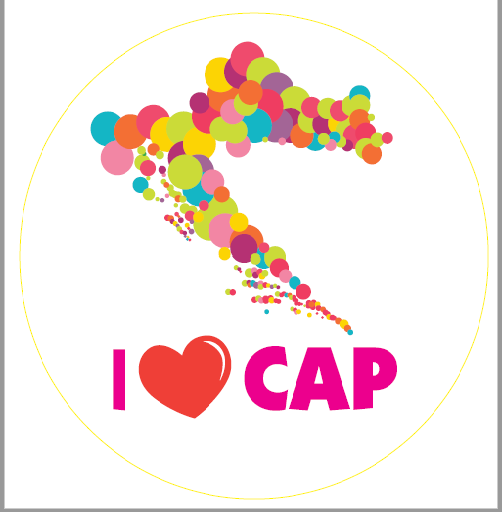 SAŽETAK RADOVA3. CAP KONFERENCIJAU Gospiću, 26. i 27. travnja, 2018. godineDrage CAP-ovke i CAP-ovci!Dobrodošli na 3. CAP konferenciju u Gospiću!Naša županija već više od desetljeća razvija CAP i TeenCAP mrežu, na što smo jako ponosne! Domaći CAP – ovci  vas rado očekuju i nadaju se da ćete steći znanja i uspomene koje ćete rado ponijeti i dugo nositi sa sobom.Utonite u zagrljaj Like i Velebita i osjetite svu njihovu toplinu i ljepotu koje ćete se dugo sjećati!Srdačan pozdrav,Lidija i Vesna.USMENA IZLAGANJAdoc. dr. sc. Anela Nikčević-MilkovićSveučilište u ZadruOdjel za nastavničke studije u Gospićuanmilkovi@gmail.comDenis Jurković, mag. paed.,  Sveučilište u ZadruOdjel za nastavničke studije u GospićuPrevencija nasilja među djecom i mladima u ličko-senjskoj županiji: rezultati istraživanja i provedbe programaU lokalnoj sredini grada Gospića i Ličko-senjske županije sustavno se provode istraživanja i projekti u cilju prevencije nasilja među djecom i mladima. Nakon uspješne provedbe UNICEF-ovog projekta Stop nasilju među djecom u nekoliko osnovnih škola u ovoj lokalnoj sredini napravljena su dva istraživanja kojima se nastojala utvrditi pojavnost i uzročnost klasičnog i e-nasilja među učenicima osnovnih škola u tri različite sredine: gradskoj, prigradskoj i seoskoj. Za potrebe prevencije Zavoda za javno zdravstvo Ličko-senjske županije od 2003. do 2014. sustavno su provođena istraživanja rizičnih i zaštitnih čimbenika poremećaja u ponašanju kod adolescenata Ličko-senjske županije na osnovi kojih uskoro izlazi Sveučilišni priručnik Sveučilišta u Zadru. U suradnji s Društvom psihologa Hrvatske i Filozofskim fakultetom u Zagrebu, Odsjekom za psihologiju Odjel za nastavničke studije u Gospiću Sveučilišta u Zadru, Gimnazija Gospić i Strukovna škola u Gospiću već devetu godinu provodi projekt Prevencija nasilja u mladenačkim vezama, čija se učinkovitost i evaluirala. U izlaganju će se napraviti presjek osnovnih rezultata istraživanja i provjere učinkovitosti programa u ovoj lokalnoj sredini.Ključne riječi: prevencija nasilja, djeca i adolescenti, klasično i e-vršnjačko nasilje, rizični i zaštitni čimbenici poremećaja u ponašanju, prevencija nasilja u mladenačkim vezama.dr.sc. Arijana Mataga TintorGrad Velika GoricaUO za predškolski odgoj, školstvo i športarijana.mataga.tintor@gorica.hrKako od riječi u djela na razini zajednice (procjena-programi-evaluacija)Sveobuhvatne politike za djecu definirane su na nacionalnoj razini, a operacionalizirane su u neposrednom okruženju djetetova odrastanja – u lokalnim zajednicama. Lokalne zajednice imaju obvezu provoditi nacionalne politike, no također su dužne brinuti o potrebama svojih najmlađih građana koje proizlaze iz kulturnih i socijalnih specifičnosti konkretnog lokalnog prostora. Lokalna zajednica nije samo teritorijalni prostor i institucionalna jedinica čije su mjerodavnosti utvrđene zakonima, već i područje izravne brige i servisa za građane čija je suštinska zadaća, ali i odgovornost, poznavanje zakonskih okvira i nacionalnih politika te njihova primjena i prilagodba potrebama stanovnika. Smisao i suština lokalnih politika za djecu jest zaštita dječjih prava te sprječavanje rizičnih pojava i ponašanja koja mogu narušavati njihov razvoj i odrastanje. U izlaganju će biti predstavljen primjer Grada Velike Gorice kao lokalne zajednice koja razvija politike za djecu utemeljene u univerzalnom preventivnom djelovanju. Ciljani preventivni programi provode se prema procijenjenim potrebama u zajednici, evaluacijama postojećih programa i kontinuiranim konzultacijama sa stručnim službama svih vrtića i škola jer se programi provode u odgojno-obrazovnim ustanovama i usmjereni su edukaciji odgojitelja, učitelja i roditelja te izravnom radu s djecom i mladima. Upravo je CAP program jedan od programa koji je u Velikoj Gorici postao dijelom lokalnog preventivnog sustava te se u osnovnim školama provodi već dvanaest godina.Ključne riječi: lokalna zajednica, politike za prava djece, prevencija, djeca i mladiSanda Puljiz Vidović, prof. psih.Centar za djecu, mlade i obitelj Velika Goricasanda.puljiz@zg.t-com.hrCentar za djecu, mlade i obitelj velike gorice – primjer dobre prakseCentar za djecu, mlade i obitelj Velika Gorica prva je ustanova u zemlji namijenjena djeci, mladima i obiteljima koju je osnovala lokalna zajednica. Osnovna ideja 15-godišnjeg rada jest nadopuna sadržajima i programima koji nedostaju u lokalnoj zajednici. U Centru se provode programi pozitivnog razvoja, preventivni programi na univerzalnoj, selektivnoj i indiciranoj razini prevencije, programi govorno-jezičnog razvoja te programi za stručnjake. Centar je nadopuna sadržajima u svakodnevnim, ali i u rizičnim situacijama. Programe koriste djeca od rođenja do predškolske dobi kao i njihovi roditelji. Koriste ih osnovnoškolci kojima su potrebni dodatni sadržaji za vrijeme školske godine te posebno za vrijeme praznika. U Centar se redovito obraćaju i stručnjaci iz lokalne zajednice koji rade s djecom, mladima i obiteljima  te roditelji, budući da ga doživljavaju kao mjesto podrške i učenja. Komunikacijski treninzi su traženi kod stručnjaka ali i sportskih trenera koji rade s djecom, pa i to spada u sve širu ponudu rada Centra.Velik broj programa Centra se provodi od početaka njegovog rada, ali se stalno uvode i novi programi. Neki programi nastali su temeljem rezultata dobivenih u sklopu projekta „Planiranje i postavljanje evaluacije rada Centra za djecu, mlade i obitelj“ u suradnji s Edukacijsko-rehabilitacijskim fakultetom. Centar uključuje građane u stvaranje programa tako što procjenjuje njihove potrebe i uvažava njihovo mišljenje.  U izlaganju autorica će se ukratko osvrnuti na programe koji se provode u Centru i kako su se ti programi stvarali.Ključne riječi:  djeca, roditelji, stručnjaci, preventivni programi, lokalna zajednicaMarina Trbus, prof.psih.univ.spec, Udruga roditelja „Korak po korak“marina@udrugaroditeljakpk.hrPrevencija u zajednici – doprinos CAP programaCAP (čit. kap; akronim od Child Assault Prevention) program je  primarne prevencije zlostavljanja koji osnažuje djecu u sprječavanju napada od strane vršnjaka, napada nepoznate osobe (otmica) i napada od strane poznate odrasle osobe. CAP nastoji integrirati najbolje izvore pomoći u zajednici kako bi se smanjila ranjivost djece i mladih na verbalno, fizičko i seksualno zlostavljanje.Kroz izlaganje biti će prikazani ključni dijelovi u provedbi CAP programa koji se provodi od 2000. godine. Do sada je kroz CAP program obuhvaćeno 94.000 djece, 61.000 njihovih roditelja/skrbnika te oko 20.000 odgojno obrazovnih djelatnika. CAP se provodi u 4 varijante – Predškolski, Osnovni, Teen i CAP program za djecu s teškoćama.Udruga roditelja „Korak po korak“ kao regionalni trening centar za CAP program redovito organizira seminare, edukacije i supervizije za CAP pomagače. Također, program se redovito unaprjeđuje kurikulume, didaktičke i informativne sadržaje vezane uz program te kroz procesne i evaluacije učinka, prati kvalitetu programa, a neki od ključnih rezultata i nalaza evaluacija biti će prikazani i kroz izlaganje kao i novi način prikupljana podataka putem CAPIS baze.Ključne napore udruga, zajedno s 25 CAP koordinatorice te oko 500 CAP pomagača diljem Hrvatske, ulaže u podizanje kapaciteta, znanja i unapređenje stavova kod djece, roditelja, ali i stručnjaka različitih profila te drugih članova zajednice kroz provedbu CAP programa i druge popratne aktivnosti da sprječavanje nasilja među ljudima, a posebno zlostavljanja djece, prepozna kao svoj važan cilj i nastojanje. Neke od takvih kampanja i inicijativa biti će prikazane i u prezentaciji.Ključne riječi: CAP program, lokalna zajednica, CAP mreža, CAPIS, evaluacija programa, informativni i didaktički CAP materijaliGorana Hitrec, prof. psihUdruga roditelja „Korak po korak“Marina Trbus, prof.psih.univ.spec, Udruga roditelja „Korak po korak“marina@udrugaroditeljakpk.hrTEEN CAP program – moderniziran kurikulumTeenCAP je program primarne prevencije zlostavljanja namijenjen populaciji adolescenata. Predstavlja varijantu CAP programa,  jednog od najboljih preventivnih programa u svijetu. Adolescenti su visoko rizična skupina za nasilje i zlostavljanje: dvostuko su češće žrtve kriminalnog nasilja nego odrasli i više su izloženi nasilju od bilo kojeg drugog dijela populacije. TeenCAP nudi strategije za sprječavanje tog nasilja. TeenCAP polazi od činjenica o ranjivosti adolescentne populacije. Adolescenti su ranjivi zbog:nedostatka znanjanedostatka moćiizolacije od izvora pomoći u zajednici.Unazad nekoliko godina, evaluacije provedba ove verzije CAP programa namijenjene tinejđerima ukazuju da je potrebno modernizirati program. Slijedeći revidirani program od strane ICAP-a, autorice su unijele sljedeće promjene:Učenice i učenici – zajedno kroz cijeli program,program se provodi 4 dana u trajanju od 45 minuta,Program se provodi uz power point prezentaciju,Uspješni scenarij je izbačen te je veći naglasak na raspravu o neuspješnom scenariju. Dodatno su unešene promjene po pojednim scenarijima te će biti prikazane u izlaganju.Ključne riječi: CAP program, tinejđeri, prevencija različitih oblika nasilja, seksualno zlostavljanje i iskorištvanje, seksualno uznemiravanje.Vesna Orešković, uč. raz. nastaveOŠ dr. Franje Tuđmana, Lički Osikvesnaoreskovic@net.hrLidija Bregant Jelić, uč. raz. nastaveOŠ dr. Ante Starčevića, Pazarište KlanacLika CAP CAP program je stigao u Ličko-senjsku županiju 2005. Educirane su dvije CAP pomagačice te je njihov tim podržala kolegica iz Novog Vinodolskog. Stigla je autobusom i CAP je krenuo. Ubrzo je tim povećan na četiri učiteljice. Lički Osik je bio solidna baza i nakon tri godine proširio se u Korenicu i Plitvička Jezera. Broj učenika se svake godine povećavao, učitelji su prihvatili suradnju, a roditelji su se uvijek odazivali na radionice te aktivno sudjelovali. Rasprave su se vodile uz aktualna događanja u županiji pa čak i u državi. Pomagačice su rasle i živjele s CAP-om. Svake godine su imale više iskustva, a zadovoljstvo sjajnim dječjim očima i nasmijanim licima je bilo nemjerljivo. Edukacija za CAP pomagače održana je u Ličkom Osiku 2015. i tada je osnovano 7 timova koji su krenuli s provedbom u 7 osnovnih škola.Osnovni CAP uspješno ostvaruje suradnju između roditelja, učenika, škole i lokalne zajednice. Problem prevencije nasilja nameće se svim navedenim subjektima i svi su primorani realizirati svoj dio zadatka određenog kurikulumom CAP programa. CAP pomagači su tako prepoznati u društvu, a sam uzrast učenika (razredna nastava) postaje važan subjekt društva koji ostvaruje svoja prava: SIGURNI, JAKI I SLOBODNI. Roditelji su pokazali zahvalnost, učenici dobili sigurnost, škola je postala svestranija, a lokalna zajednica pokazala susretljivost.Radionice za učenike počinjale su sa znatiželjom, napetošću, a završavale s olakšanjem i zadovoljstvom. Individualni razgovori su bili ugodni, iskreni i povjerljivi.Teen CAP je stigao u Liku istodobno kada i u Hrvatsku, 2008. godine. Krenuo je stidljivo s dva pomagača i ubrzo nestao jer se tim smanjio. Tek edukacijom novih pomagača 2016. godine, proširio se u nekoliko škola koje su sada konstantne. Radionice za roditelje, učitelje pa i same učenike imaju drugačije raspoloženje. Učenici pokazuju čuđenje pojmovima i temama o kojima se rijetko ili nikada ne priča u školi. Kroz diskusije javlja se samozatajnost, spontanost, a na kraju druženje, razgovor te usvajanje novih spoznaja koja doprinose bogatijem odrastanju. Zamjetna je slabija komunikacija nego s razrednom nastavom. Škola otvorena roditeljima – ŠOR još je jedan program Udruge roditelja Korak po korak koji je prihvaćen u Lici. Realiziran je u Ličkom Osiku i Gospiću dva ciklusa i zabilježio zadovoljstvo kod roditelja i učitelja. Ostvarena je komunikacija između škole i doma. Postavljeni ciljevi ostvareni su djelomično što govori da naš sustav nije spreman za ovakvu suradnju. Takav oblik suradnje trebalo bi uvrstiti u školske kurikulume te ih provoditi svake godine.Planovi CAP pomagača i sada su visoki i optimistični. Priprema se edukacija za Predškolski CAP i Special needs CAP za djecu s intelektualnim teškoćama. Sve male Ličane bi tako osnažili u najvećoj i najljepšoj županiji. Zadovoljstvo je raditi CAP i hvala što ste došli na konferenciju!Biljana Krnjajić, dipl.knjiž.OŠ Siniše Glavaševića, Vukovarbiljana.krnjajic@gmai.comRužica Sabo, učit. raz. nastaveOŠ Siniše Glavaševića, VukovarSvatko nešto lijepo ima - u čemu smo najboljiMediji su postali toliko važni našem društvu da uz informacijske i komunikacijske tehnologije igraju ključnu ulogu u životima današnje djece. Djeca svakodnevno satima sjede gledajući televizor, ali još i više vremena provode spojeni na Internet koristeći vještine koje su brzo usvojili od svojih vršnjaka. Ovim se radom nastoji naslikati jedna drugačija slika učenja i znanja o medijima. Prikazat će se  pristupi i metode koje mogu pomoći učenicima da sami stvaraju pozitivnu sliku vlastitim idejama, u kojem učenik – misleći, interpretirajući i razumijevajući – postaje graditelj vlastitog znanja, svoje osobnosti i života u cjelini. Ljudska prava su važna, dostojanstvo je uređeno svakom čovjeku, prava se moraju poštivati, a suradnja je bolja od sukoba, odgovorni smo za svoje postupke te ako pokušamo, možemo poboljšati svijet u kojem živimo. Stavovi pomažu djeci  da se razviju u etičkom smislu i pripremaju ih za pozitivno sudjelovanje u društvu.  Prikaz djece u medijima snažno utječe na stavove i  odnos prema djeci u društvu, što utječe na ponašanje odraslih prema djeci. Medijska slika o djeci utječe na samu djecu i na dječje viđenje njihove uloge u životu i njihovo razumijevanje očekivanja koja su na njih usmjerena. Kakav je odnos medija u promicanju dječjih prava kada se pojedinci i zajednice i dalje odupiru suočavanju sa elektroničkim nasiljem u medijskim sadržajima namijenjenim djeci, jedan je od izazova koji će biti prikazan u ovom radu. Kvalitetnim učenjem o medijima konstruira se tvornica prerade informacija kojom se sortira i pohranjuje ono znanje koje nas obogaćuje kao pojedinca i omogućuje nam samoaktualizaciju.Kako djecu najviše motivira zabava i interakcija koju pruža tehnologija, na interesantan način su se provodile aktivnosti kako bi se učenici potaknuli na aktivno sudjelovanje i suradnju, u svemu tome ključnu ulogu odigrao je kreativan učitelj i knjižničar.Prikazat ćemo audiovizualnu slikovnicu, radio-dramu, slikovnice koje su učenici izrađivali u besplatnim web 2.0 alatima. Cilj je da djecu učimo ljubavi i prihvaćanju različitosti i poštovanju prema svima.Sve aktivnosti uvrstili smo u plan i program. Projekt se osim na satima razrednika (radionice, praćenje ostvarivanja plana…)odrađivao  i na ostalim nastavnim satima u suradnji s knjižnicom (hrvatski jezik, likovna kultura, glazbena kultura), a također i za vrijeme odmora te prije i poslije škole.Ključne riječi: mediji, medijski odgoj, prava djece, medijska slika, elektroničko nasiljeTamara Dubrović, mag. rehab. educ.Centar za odgoj i obrazovanje, Rijeka	tamara.dubrovic@skole.hrJanja Vucković, prof. reh.Centar za odgoj i obrazovanje, Rijeka	Važnost kontinuirane i sveobuhvatne primjene CAP programa u radu s učenicima s intelektualnim teškoćamaDjeca s teškoćama,  čak 3-4 puta češće su žrtve svih oblika zlostavljanja nego djeca redovne populacije. Također, čak 1 od 3 djece s teškoćama žrtva je nekog oblika zlostavljanja dok je kod djece bez teškoća pojavnost kod 1 od 10 djece. Djeca s teškoćama puno dulje trpe dugotrajna zlostavljanja jer vrlo često ne znaju ili nisu u stanju upozoriti na situaciju zlostavljanja u kojoj su se našli.CAP (Child Assault Prevention) program za djecu s intelektualnim teškoćama provodi se u Centru za odgoj i obrazovanje Rijeka već osam godina. Veliki broj učenika, njihovih roditelja i djelatnika sudjeluje je u svim etapama i specifičnostima programa. U radu s učenicima s intelektualnim teškoćama izuzetno je važno kontinuirano ponavljanje i uvježbavanje svega naučenog. Zbog toga, osim osnovnih radionica CAP programa (petodnevna radionica u prvom polugodištu), tijekom nastavne godine provode se Radionice za ponavljanje (tri pojedinačna dana tijekom drugog polugodišta) na kojima se ponavljaju sadržaji i uvježbavaju strategije. Posebno je osmišljen i didaktički materijal koji se koristi na radionicama, ali i na satovima razrednika tijekom cijele nastavne godine.Obzirom da su CAP-ove radionice sadržajno zahtjevnije i namijenjene za učenike starijih razreda i odgojno-obrazovnih skupina, posebno su osmišljene Radionice MALI CAP (Kako reći NE; Moje tijelo – dobri i loši dodiri; Zauzeti se za sebe; Dobre i loše tajne). Prilagođene su učenicima mlađeg uzrasta (1.-3. r.) koji tek počinju savladavati prve CAP-ovske korake. Kroz razgovor, igru, manipulaciju didaktičkim materijalima i kratke igrokaze usvajaju se i uvježbavaju se pojedini pojmovi, koncepti i strategije te se na taj način učenike priprema za kasnije sudjelovanje u CAP programu. Specifičnost ovih radionica je da se mijenjaju i prilagođavaju uzrastu i sposobnostima učenika.Ključne riječi: ponavljanje i uvježbavanje,  Radionice za ponavljanje, didaktički materijal, radionice, MALI CAPSanja Puškarić Delač, učit. raz. nastaveDruštvo „Naša djeca“ grada Gospićadndgospic@gmail.comDND Gospić & CAPDruštvo „Naša djeca“ grada Gospića po prvi puta se susrelo sa CAP-om u razgovoru sa našom članicom i članicom Izvršnog odbora DND-a Gospić, gđom Lidijom Bregant Jelić, kada smo u jednom neformalnom druženju razgovarali o preventivnim programima na našem području. Program i način provedbe svidio nam se odmah i odlučili smo pričekati prvu priliku i educirati naše članove i volontere, te krenuti u provedbu radionica. Obzirom da je područje samog grada Gospića i okolice bilo dobro pokriveno CAP pomagačima, orijentirali smo se na Korenicu i Plitvička jezera. Reakcije djelatnika, roditelja, a posebice djece su nas oduševile i odmah smo znali da imamo nešto dobro. Javili smo se udruzi „Korak po korak“ i izrazili želju za nastavkom edukacije. Kroz projekt koji je financirala Ličko-senjska županija osigurali smo dio novca za Teen CAP edukaciju, koju je završilo 10 naših članova i volontera. Provodimo Teen CAP radionice u OŠ dr. Jure Turića u Gospiću i OŠ Karlobag.Ono što je bitno istaknuti je da sve radionice provodimo isključivo volonterski, želeći na taj način CAP približiti apsolutno svima kojima smo u mogućnosti. Vrlo često od donacija financiramo i putne troškove jer neke škole nisu u mogućnosti pokriti putni trošak.Želja nam je u budućnosti proći sve edukacije iz CAP programa, te da imamo timove za Osnovni CAP, Teen CAP, preškolski CAP i CAP za djecu s teškoćama. Trenutno smo u postupku prijavljivanja projekata gdje želimo osigurati financije za edukaciju iz Predškolskog CAP-a.Želimo prezentacijom pokazati naš put i sam dolazak u CAP obitelj, kao i sve ono što radimo i što smo odradili tijekom ove 3 godine od kako smo krenuli sa CAP-om. Ključne riječi: Društvo „Naša djeca“ grada Gospića, CAP program, GospićTanja Jakovac, prof. ped.OŠ I.G. Kovačića, Vrbovskotjakovac1@gmail.comVesna Trope, učit. raz. nastave OŠ I.G. Kovačića, VrbovskoBarbara Turk-Čop, prof. inf.,OŠ I.G. Kovačića, VrbovskoRoditelji i CAP program – iskustva i prakseU današnje vrijeme  sve više govorimo o prevenciji i preventivnim programima koji se vežu na velik broj istraživanja vezano uz njihovu učinkovitost. Potrebe današnjice dovele su do pojave prevencijske znanosti kao nove znanstvene discipline. Prevencijska znanost veže se uz promicanje mentalnog zdravlja. Ono je bitno kako bi  pojedinac mogao ispunjavati svoju ulogu u socijalnom, školskom i radnom životu.Definicija prevencije ima mnogo. The Wisconsin Department of Public Instruction (1995, 5, www.dpi.state.wi.us)  kaže da je prevencija “proces koji pruža ljudima mogućnosti (pomoć i podršku) potrebne za suočavanje sa stresnim životnim uvjetima i potrebama kako bi izbjegli ponašanja koja bi mogla dovesti do negativnih fizičkih, psihosocijalnih ili socijalnih posljedica kroz:- poticanje znanja, kompetencija i vještina- poticanje samopoštovanja i samopouzdanja- poticanje vještina nošenja sa životnim situacijama- poticanje sustava podrške u okruženju obitelji, škole, radnog mjesta i zajednice- poticanje zdravog okruženja u zajednici.Budući da je obitelj prvi odgojni i zaštitni čimbenik u razvoju mlade osobe, nužno je posebnu pozornost usmjeriti na izgradnju i jačanje kvalitetnih i poticajnih odnosa među njenim članovima. Treba raditi na poboljšanju roditeljskog znanja i vještina te unaprjeđenju njihove odgojne funkcije kroz programe edukacije o uspješnom roditeljstvu. Odgojno-obrazovni sustav je preuzeo najveći dio odgovornosti za organizaciju i provedbu programa prevencije ovisnosti. Ti programi su usmjereni na opću populaciju djece i mladih, njihove roditelje i nastavnike, ali i na ranu identifikaciju rizičnih skupina djece i mladih za koje je potrebno razvijati specifične zaštitne preventivne programe. Cilj uvođenja i realizacije  preventivnih programa u odgojno –obrazovni proces je smanjiti rizične faktore, a ojačati zaštitne faktore.Ključne riječi: CAP program, iskustvo, učenici, roditelji, preventivni okvir, odgojno obrazovne institucijeDijana Toljanić, mag. paed. soc.OŠ Podmurvice, Rijekadijanatoljanic@yahoo.com„Što sam ja sve naučila u CAP-u?“Razmišljajući što da pripremim za Konferenciju nisam mogla odustati od želje da kolegicama i kolegama ispričam nešto iz svog iskustva u CAP radu.  Svoje ću izlaganje temeljiti na iskustvima iz prakse u radu s kolegama, roditeljima i učenicima. U Programu sam od 2000. godine i nikada nisam pomislila odustati od sudjelovanja u bilo kojoj aktivnosti (predavati, voditi radionice, prezentacije za UV, edukaciju za nove CAP pomagače). Razlog je u činjenici što sam sa svakom novom učeničkom radionicom uviđala njegovu primjenjivost, korisnost i značaj za sve nas od pojedinaca, škole, susjedstva, institucija i organizacija. Na svom poslu, ali i privatno gotovo svakodnevno prakticiram nešto iz CAP-a posebno na prevenciju nasilja nad i među djecom. Na takvo postupanje najviše su me inspirirali komentari  koje sam čula i dobila od roditelja, djece, učiteljica, ali i baka, susjeda koji su prisustvovali predavanjima za odrasle. Posebno bih istakla sadržaj evaluacije CAP programa nakon provedbe bilo kojeg njegovog kurikuluma. Evaluacije koje ispunjavaju djelatnici škole, roditelji i učenici najbolje govore o vrijednosti CAP-a.  Nalazim se među mnogobrojnima koji su u CAP-u program prepoznali neosporni učinak koji ima na osnaživanje djecu, bilo da ih uči vještinama zauzimanja za sebe ili za druge, prepoznavanju različitih situacija napada ili strategijama obrane od nasilja kao važnosti razgovora o iskustvu zlostavljanja s osobom od povjerenja. Roditelji se na predavanjima redovito neugodno iznenade statističkim podacima o učestalosti zlostavljanja u našoj državi te zakonskim odredbama koje brane svaki oblik zlostavljanja ali i fizičko kažnjavanje djece što je mnogima „prva informacija“.  Najčešće je to činjenica koja najviše motivira roditelji da lakše razgovaraju s djecom o temi nasilja i kako ga rješavati. Radost i veselje učenika tijekom i nakon radionica je izrazito motivirajuća, a čest i vrlo dirljiva. Učenici starijih razreda koji sudjeluju u TeenCAP programu posebno dobro reagiraju na radionice za njihov uzrast što i osobno iskazuju na radionicama drugog i trećeg dana, u evaluacijskim listićima kao i u komunikaciji s voditeljima u vremenu nakon odrađenih radionica.Znanja stečena na edukaciji za CAP pomagača, primjenjujem u svom svakodnevnom radu. Strategije iz Programa koristim s učenicima na rješavanju njihovih međusobnih sukoba, s roditeljima i učiteljicama koje trebaju savjet i pomoć pružam podršku prema CAP-ovim strategijama. Od naše druge Konferencije rado svima kažem parafrazirajući kolegicu: "Kad ne znaš što da radiš u situacijama napada ili kako da se suprotstaviš osobi koja te napada, pogledaj u CAP-ov priručnik, tamo su svi odgovori."Ključne riječi: CAP program, iskustvo, učenici, učinak, evaluacijaPOSTER PREZENTACIJEAnita Jendrašić, OŠ August Cesarec, Špišić Bukovica, jendrasicanita@gmail.com; CAP u Virovitičko-podravskoj županijiDanica Dominis, OŠ BIOGRAD, danicadominis@yahoo.com; Ankica Paleka, OŠ BIOGRAD; „CAP u OŠ Biograd Biograd na Moru“Tamara Dubrović, Centar za odgoj i obrazovanje, Rijeka, tamara.dubrovic@skole.hr; Jadran Rubeša,Centar za odgoj i obrazovanje, Rijeka; Didaktički materijal u CAP programuIZLOŽBE RADOVADanica Dominis, OŠ BIOGRAD, danicadominis@yahoo.com; Ankica Paleka, OŠ BIOGRAD; Prijateljstvo je čarolijaVlatka Štrk, OŠ Drenje, Drenje, 	vmijatovi@gmail.com; Marija Jurić, OŠ Drenje, Drenje; Učenički dojmovi o CAP-u -izložba učeničkih radova OŠ DrenjeTamara Dubrović, Centar za odgoj i obrazovanje, Rijeka, tamara.dubrovic@skole.hr; Jadran Rubeša,Centar za odgoj i obrazovanje, Rijeka; Izložba didaktičkog materijala te učeničkih radova nastalih u Centru za odgoj i obrazovanje RijekaAsja Podrug, DV Kaštela, Kašel Novi, asja.podrug@gmail.com; Prikaz dječjih radova iz DV Kaštela. 